РАСПОРЯЖЕНИЕ01 февраля2019 г.     № 03                    О проведении специальной оценки  условий труда На основании статьи 212 Трудового кодекса РФ и в соответствии с требованиями Федерального закона  от 28 декабря 2013 г. № 426-ФЗ,ПРИКАЗЫВАЮ:Назначить проведение специальной оценки условий труда с 01.02.2019г. Утвердить график проведения специальной оценки условий труда, согласно Приложения №1 к данному приказу.Для  организации проведения специальной оценки условий труда в Администрация сельского поселения Султанбековский сельсовет муниципального района Аскинский район РБ создать аттестационную комиссию в составе:4                а) Председателя комиссии:                        Глава сельского поселения -  Шарафутдинов Фаниль Фангатович    б)    Членов комиссии:               Управляющий делами          Хикматова Гульназ Ягафаровна           Уборщица                               Хафизьянова Рашида МазгаровнаКомиссии до начала выполнения работ по проведению специальной оценки условий труда утвердить перечень рабочих мест, на которых будет проводиться специальная оценка условий труда, с указанием аналогичных рабочих мест.Руководителям подразделений  организовать  ознакомление работников  с результатами проведения специальной оценки условий труда на их рабочих местах под роспись в срок не позднее, чем 30 календарных дней со дня утверждения отчета о специальной оценки условий труда.Назначить Глава сельского поселения Шарафутдинова Ф.Ф.  ответственным за хранение материалов специальной оценки условий труда.Контроль за исполнением настоящего приказа оставляю за собой.Глава сельского поселения                                         Шарафутдинов Ф.Ф.С приказом ознакомлены:Председатель комиссииГлава сельского поселения                             Шарафутдинов Ф.Ф.Члены комиссии                                                Хикматова Г.Я.                                                                               Хафизьянова Р.МПриложение № 1к Приказу № 3от « 01 »  02.  2018 г.Графикпроведения работ по специальной оценке условий труда вООО «Наименование» ( наименование предприятия)Председатель комиссии:Глава сельского поселения                                         Шарафутдинов Ф.Ф.Члены комиссии по проведению специальной оценки труда:Управляющий делами                                        Хикматова Г.Я.Уборщица                                                             Хафизьянова Р.М.БАШҠОРТОСТАН РЕСПУБЛИКАҺЫАСҠЫН  РАЙОНЫМУНИЦИПАЛЬ РАЙОНЫНЫҢСОЛТАНБӘК АУЫЛ СОВЕТЫАУЫЛ  БИЛӘМӘҺЕ ХАКИМИӘТЕ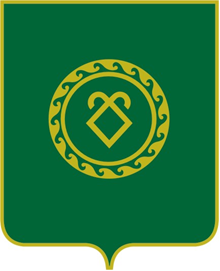 АДМИНИСТРАЦИЯСЕЛЬСКОГО ПОСЕЛЕНИЯСУЛТАНБЕКОВСКИЙ СЕЛЬСОВЕТМУНИЦИПАЛЬНОГО РАЙОНААСКИНСКИЙ РАЙОНРЕСПУБЛИКИ   БАШКОРТОСТАН№п/пНаименование этапов работ и сторона, ответственная за выполнение данного этапаСрокивыполненияработОтветственное лицо1.Подготовка Перечня рабочих мест, подлежащих  специальной оценке условий труда и утверждение приказа о проведении СОУТ.В течение 10 днейАдминистрация сельского поселения Султанбековский сельсовет МР Аскинский район РБ2.Проведение идентификации потенциально вредных и (или) опасных производственных факторов, согласно Перечня РМ.Проведение исследований и измерений идентифицированных  вредных и (или) опасных производственных факторов.В течение 10-15 днейООО УМЦ «СЭМС»3.Подготовка отчета о проведении специальной оценки условий труда в соответствии с Приказом Минтруда России № 33н от 24.01.2014 г.:- перечень рабочих мест;- карты и протоколы СОУТ;- сводная ведомость;- план мероприятий.По условиям договораООО УМЦ «СЭМС»4.Сдача Отчета по специальной оценке условий труда Заказчику.В течение 5-10 днейООО УМЦ «СЭМС»5.Утверждение Отчета  комиссией Заказчика.В течение 10-15 днейАдминистрация сельского поселения Султанбековский сельсовет МР Аскинский район РБ6.Подача сведений в  Министерство труда и социальной защиты РФ.в течение 10 дней после  утверждения Отчета.  ООО УМЦ «СЭМС»